1. GRUBUN İHBAR SİSTEMİ HAKKINDALegrand Grubu, uygulanabilen kanunlara ve yönetmeliklere uyumu, özellikle İyi İş Uygulamaları Rehberi ve Temel İlkeler Tüzüğü aracılığıyla desteklemektedir.İhbar sisteminin amacı, söz konusu olan her kişinin risk önlemeye dâhil olmasına imkân sağlayarak Legrand Grubu Uyum ve Etik Politikasını desteklemektir.Bu bağlamda Legrand Grubu, “Etik Hattı” olarak bilinen bu spesifik profesyonel ihbar sistemini oluşturmuştur.Etik Hattı, çalışanlar ve Grubun bütün paydaşları (müşteriler, tedarikçiler, danışmanlar, vb.) tarafından kullanılabilir.Etik Hattının kullanımı ve bu ihbarların işleme alınması aşağıda belirtilen kurallara tabidir. Etik Hattı aracılığıyla yapılan ve bu kurallara uymayan ihbarlar dikkate alınmayacaktır.2. İHBAR MEKANİZMASININ KULLANILMASIEtik Hattının işlemesinden Legrand Fransa sorumludur. Etik Hattı, Grup Uyum Görevlisi tarafından yönetilir. Aşağıdaki adresteki OVH barındıran sunucusunda bulunan, hizmet sağlayıcının dijital platformu signalement.net üzerinden erişilebilir: legrand.signalement.net.Bu adres özellikle:Uyuma özel Grup intranetinde: Dialeg Uyum;Grubun Temel İlkeler Tüzüğünde;legrand.com web sitesinde;Legrand Tescil Dokümanlarında verilmiştir.Etik Hattına sadece Grup Uyum Görevlisi erişebilir ve işte sağlık ve güvenlik ve işyerinde taciz ile ilgili alanlarda, ihbarın niteliğine bağlı olarak, konuyla İnsan Kaynaklarından sorumlu Başkan Yardımcısı ilgilenebilir.İhbar sisteminin kullanımı opsiyoneldir.Bu ihbar sistemi, Grubun çalışanlarına ve paydaşlarına sunulan bir ek sistemden ibarettir ve diğer mevcut prosedürlerin yerini alması amaçlanmamıştır. Aşağıdaki taraflarla da temas kurulabilir:Doğrudan Müdürler;İnsan Kaynakları Departmanı;Etik Temsilcileri;Uyum Yöneticileri;Grup İç Denetim;Grup Finans Kontrol;Normal irtibat kurulan şahıslar (ör. satın almada, pazarlamada, vb.).İlgili bütün tarafların kendi dillerini kullanabilmeleri için, Grup ihbar sistemine Grup çapında pek çok dilde erişilebilir.3. İLGİLİ OLDUĞU ALANLAR Bildirilen hususlar aşağıdaki konularla ilgili olmalıdır:bir suç veya cürüm;Fransa tarafından gereği gibi onaylamış veya tasdik edilmiş uluslararası bir taahhüdün, bir uluslararası organizasyonun tek taraflı kuralının, bir kanun veya yönetmeliğin bariz ve ciddi bir ihlali;İhbarı düzenleyenin şahsen haberdar olduğu, genel çıkarlara yönelik bir tehdit veya ciddi zarar; veyaTemel İlkeler Tüzüğüne ve İyi İş Uygulamaları Rehberine aykırı eylem veya durumların varlığı.Etik Hattı özellikle aşağıdaki alanlarda kullanılabilir:3.1. Paydaşlarımızla iş ilişkilerinde uyum:Rekabet kurallarına uyum;Yolsuzluk ve nüfuz ticareti ile mücadele;Kara para aklamanın önlenmesi;Hile riski yönetimi.3.2. İşyerinde insan haklarına saygı:Çocuk işçi çalıştırmayla mücadele;Zorla işçi çalıştırmayla mücadele;Dernek ve sendika özgürlüğünün garanti edilmesi;Düzgün çalışma koşullarına saygı uyulması;İşyerinde ayrımcılık ve taciz ile mücadele;İşte sağlık ve güvenliğin garanti edilmesi.3.3. Ciddi çevresel zararBu, özellikle toprak, hava ve su kirliliği veya emisyonlar, atıkların kanuna aykırı şekilde atılması, vb. ile ilgili olabilir.Ancak, ihbarlar ulusal savunma gizliliği, tıbbi gizlilik veya avukat - müvekkil ilişkilerinin gizliliği kapsamındaki unsurlarla ilgili olmamalıdır.4. ETİK HATTININ KULLANIMIGrup ihbar sistemini kullanan çalışanlar ve paydaşlar iyi niyetle hareket etmeli ve hiçbir durumda sırf zarar verme veya kişisel avantaj elde etme amacıyla bilerek asılsız suçlamada bulunmamalıdır.Hususları tam biliyorken bilinçli olarak gerçeğe aykırı beyanlarda bulunan, yanıltıcı bilgi açıklayan veya kötü niyetle veya suiistimal edici şekilde hareket eden bir kişi, uygulanabilen kanunlara ve yönetmeliklere göre disiplin tedbirlerine veya takibata konu olabilir.Aksine, sistemin iyi niyetle kullanımı, iddia edilen hususların tam doğru olmadığı sonradan ortaya çıksa veya başka bir işlemde bulunulması gerekli bulunmasa dahi, ihbarda bulunana karşı disiplin yaptırımıyla sonuçlanmamalıdır.İyi niyetle ihbarda bulunan bir çalışana karşı doğrudan veya dolaylı tehditlere veya intikama müsamaha gösterilmeyecektir. Çalışanlar iyi niyetle ihbarda bulunmaları sonucunda tacize maruz kalmamalı ve pozisyonlarıyla ilgili negatif sonuçlar yaşamamalıdır.Grubun ihbar sistemi, muhbirlerin haklarını garanti etmeyi amaçlayan koruma sistemini hesaba katmaktadır.5. MUHBİRLER İÇİN KORUMA İhbarda bulunanın muhbir sayılabildiği, yani aşağıdaki koşulları sağladıkları her durumda, Grubun çalışanları veya paydaşları tarafından yapılmış olsun bütün ihbarlar kapsamında muhbirler için yasal çerçeve uygulanır:Hususları şahsen bildikleri;İyi niyetle hareket ettikleri;İhbarda bulunurken menfaat veya ücret elde amacıyla değil, bencillikten uzak hareket ettikleri;Zarar vermeye çalışmadıkları;Ciddi hususları ortaya çıkardıkları durumlar.Dolayısıyla, bir ihbarda bulunan, yüksek derecede korumadan yararlanır:Cezai kovuşturmadan muafiyet, şu şartla ki yapılan ihbar, şeffaflık, yolsuzlukla mücadele ve ekonomik faaliyetlerin modernizasyonu ile ilgili 9 Aralık 2016 tarihli Fransız Sapin II Kanununda tanımlanan kriterleri yerine getirmeli, açıklama gerekli olmalı ve söz konusu olan çıkarların korunmasıyla orantılı olmalı ve planlı ihbar prosedürlerine uyularak yapılmalıdır;Hukuki takibat çerçevesinde mercilerin tedbir kararları dışında, ilgili olduğu verilerin gizliliği;Kanıtlama yükünün modifikasyonu;Muhbir, ihbar bildirim prosedürüne uygun olarak konuları aydınlığa kavuşturması nedeniyle işten çıkarılamaz, yaptırıma konu edilemez veya herhangi bir şekilde ayrımcılığa tabi tutulamaz.Grubun Temel İlkeler Tüzüğünde belirtilen bu yasal hükümlere uygun olarak Legrand, muhbirlere intikamlara karşı koruma sağlamaktadır. Bu, hiç kimsenin, bir sorunu iyi niyetle bildirmiş olması nedeniyle intikam veya intikam tehdidine maruz kalmayacağı anlamına gelir. İntikama maruz kaldığını veya tehdit veya taciz edildiğini düşünen bir kişi bu derhal, ya doğrudan müdürüne, ya Grup İnsan Kaynakları Departmanına ya da Grup Hukuk İşleri ve Uyum Departmanına bildirmelidir.6. İHBARLARI YAZANLAR VE GİZLİLİKİhbarda bulunanlar, ihbarla ilgilenmek bakımından kendi kimliklerini bildirmeye teşvik edilmektedir.Anonim kalmak isteyen bir kişinin ihbarı, istisnai olarak, eğer Grubun gerekli doğrulamaları yapabilmesi için yeterli detay içeren fiili unsurlarla ilgili ise ele alınır. Bütün anonim ihbarlar, ihbar edilen hususların doğrulanmasını kolaylaştırmak için, ihbarda bulunan kişiyle görüşülebilir.İhbarda bulunana, ihbarın gizliliğinin korunacağı güvencesi verilecektir.Kimlikleri ve kişisel detayları, özellikle ihbarın alakalı olduğu kişiden olmak üzere, kesinlikle gizli tutulacaktır;Grup Uyum Görevlisi, ihbarın içeriği hakkında, Etik Komitesi ve Yüksek Komite dışındaki kişileri ancak eğer dahil olmaları söz konusu ihbarla ilgilenmek için kesinlikle gerekli ise bilgilendirebilir. Böyle bir durumda, bu bireylerin de bir spesifik gizlilik taahhüdü imzalamak suretiyle, ihbar çerçevesinde aldıkları bilgilerin mutlak gizliliğine riayet etmeleri zorunlu olacaktırYasal merciler istisna olmak üzere, ihbarda bulunanın kimliğini açığa vurabilecek unsurlar ancak o şahsın izniyle açıklanabilir.7. İHBAR KONUSU KİŞİ İLE BİLGİ PAYLAŞIMI Bu kişiler, spesifik durumlar ve Etik Komitesiyle anlaşma yapıldığı, özellikle, örneğin ihbarla ilgili kanıtların yok edilmesini önlemek için önleyici tedbirler alınmasının gerektiği durumlar dışında, kendilerine dair veriler kaydedilir kaydedilmez, bir ihbarla ilgili oldukları konusunda Grup Uyum Görevlisi tarafından bilgilendirilir. Böyle bir durumda, bu bireyin bilgilendirilmesinde gecikme olabilir.Bu kişi ayrıca, suçlandıkları, iddia edilen hususlar, ihbarı almış olan servisler, erişim ve düzeltme haklarının kullanılma koşulları ve sistemden Legrand Fransa’nın sorumlu olduğu hususunda bilgilendirilir.8. İHBARIN ALINMASIİhbar alınır alınmaz, ihbarda bulunan kişi, ihbarın alındığı konusunda ve kabul edilebilirlik tetkiki için makul bir olası son tarih ve ihbarın yansımaları konusunda da hangi koşullarda bilgilendirileceği konusunda gecikmeksizin yazılı olarak bilgilendirilir.Alındığının tasdiki, ihbarın kabul edilebilirliğinin teyidi değildir.İhbarda bulunan, eğer kuruluş içindeki ihbarlara öncelik veren Fransız Sapin II Kanununun derecelendirmesine uyuyorsa, mercilere bildirimde bulunması ve nihai olarak kamuoyuna bildirimde bulunulması sonrası, “muhbir” statüsüyle ilgili yasal korumadan yararlanır. Dolayısıyla, ancak makul bir süre içinde değerlendirme çalışması yapılmaması halinde, ihbarda bulunan ulusal yasal hükümlere göre yetkili bir otorite ile temasa geçmeyi düşünebilir. Özellikle Fransa’da, ihbarda bulunan doğrudan adli mercilerle, idari mercilerle veya profesyonellerle ve belli durumlarda Fransız Yolsuzlukla Mücadele Kurumu (AFA) ile temasa geçebilir ki AFA da Fransız Ceza Kanunu Prosedürüne göre söz konusu ise yetkili cumhuriyet savcısına bildirebilir. Eğer ihbar, bildirimden itibaren üç ay içinde, temas kurulan organizasyonlardan birisi tarafından ele alınmazsa, kamuoyuna da açıklanabilir.Fransız Sapin II Kanununa göre, Fransa’da yerleşik ihbarda bulunanlar ayrıca, ihbarı alacak uygun organizasyona yönlendirilebilmesi için, yolsuzluk ve nüfuz ticareti ile ilgili iddia edilen hususlarda ihbarlarını ve riskleri Hak Savunucularına da bildirebilir.Ciddi ve yaklaşan bir tehlike veya geri dönülemez zarar riski olması halinde, ihbar istisnai olarak doğrudan adli mercilere, hükümet mercilerine veya profesyonellere raporlanabilir ve kamuoyuna açıklanabilir.9. İHBARLA İLGİLENİLMESİDijital platformda alınan bütün ihbarlar Grup Uyum Görevlisine ulaşmaktadır.Her ihbar, Grup Uyum Görevlisi tarafından, herhangi bir talimat vermeden önce, ihbar prosedürü kapsamı dâhilinde gelip gelmediğini belirlemek için gizli şekilde bir ön değerlendirmeye tabi tutulur. Açıkça prosedür kapsamı dahilinde gelmeyen, ciddi nitelikte olmayan, kötü niyetle yapılmış, veya suiistimal edici veya kötü niyetli suçlama teşkil eden, veya teyit edilemeyen hususlarla ilgili olan ihbarlar gecikmeksizin imha edilir ve ihbarda bulunana bu durum bildirilir.Eğer ihbar kabul edilebilir nitelikteyse, ihbarın alındısında başta belirtilen son tarihe kadar, ihbarda bulunana bildirimde bulunulur.Grup Uyum Görevlisi ihbarla ilgilenmek için gereken bütün adımları atar, özellikle, gerekirse raporlanan hususların gerçekliğini ve özünü belirlemek üzere talimatlar verir.Bu talimatlar, spesifik olarak bu alanda (yerel Uyum Görevlisi, yerel insan kaynakları temsilcisi ve iş uzmanı) nitelikli olan ve artırılmış gizlilik yükümlülüğü ile ilzam olan Grup çalışanlarından oluşan dair bir kadro tarafından yerine getirilebilir.Duruma bağlı olarak, soruşturma, İcra Komitesinin kıdemli üyesinden veya İcra Komitesinin fonksiyonel üyelerinden ve finansal etki bulunması halinde Finans Müdürü ve denetimle ilgili sonuçları veya finansal etkisi varsa Grup Finans Kontrol ve İç Denetim Yöneticisinden oluşan Etik Komitesine emanet edilebilir. Yerine göre, söz konusu ülkedeki Grup finans kontrolörü de Etik Komitesiyle ilişkili olabilir. Bu Komite, ihbarla ilgilenecek bir konumda olacağı şekilde, soruşturmaları ve denetimleri yürütmekten sorumlu olacaktır.Bu iç takım, yerine göre, aynı gizlilik kuralları ile ilzam olan ihtisas sahibi hizmet sağlayıcılardan destek alabilir.İhbarda bulunan kişi, soruşturma sürecine ancak bildirilen hususların doğrulanması ve yeni bilgi veya yeni doküman iletilmesi için dâhil olur.Soruşturma prosedürü, içeriği ve sonrasındaki rapor, ihbarda bulunana ve ihbara ilişkin durumlar dâhil kesinlikle gizlidir.10. İŞLEME FAALİYETLERİNİN TAMAMLANMASIEtik Komitesine gizli bir rapor sunulur. Bu Komite, İcra Komitesinin kıdemli üyesinden veya İcra Komitesinin fonksiyonel üyelerinden ve finansal etki bulunması halinde Finans Müdürü ve denetimle ilgili sonuçları veya finansal etkisi varsa Grup Finans Kontrol ve iç Denetim Yöneticisinden oluşur.Eğer durumlar özellikle ciddiyse veya risk yüksekse, rapor Etik Komitesi üyelerinden ve CEO’dan oluşan Yüksek Komiteye sunulur.Eğer düzeltici tedbir gerekiyorsa, Etik Komitesi veya Yüksek Komite bir eylem planı önermek için söz konusu yerel yönetsel birimle temasa geçer. Olası disiplin tedbirleri veya hukuki takibat, uygulanabilen yasal hükümler çerçevesinde yürütülür. Söz konusu yönetsel birim, alınan düzeltici tedbiri Grup Uyum Görevlisine bildirmelidir.Kanıtlanan husus, yerine göre, uyum riski matrisinin ona göre güncellenmesine yol açabilir.11. İHBARLARIN İSTATİSTİKSEL OLARAK İZLENMESİGrup ihbarları hakkında Grup Uyum Komitesi tarafından istatistiksel rapor hazırlanır. Bu raporlar, ihbarları istatistiksel olarak izlemek için performans göstergeleri (KPI) ile desteklenmelidir. İhbarların içeriği, Grup Uyum Komite toplantılarında açıklanmayacaktır.12. KİŞİSEL VERİLERİN SAKLANMASI VE İŞLENMESİBir ihbarla ilgili kişisel veriler, Fransız Sapin II Kanununun ve ana şirketlerin ve kontrat yapan firmaların özen göreviyle ilgili 27 Mart 2017 tarihli Fransız Özen Görevi Kanununun zorunluluklarına göre yasal yükümlülüklere dayalı olarak ele alınacaktır.İhbarda bulunanın gönderdiği mesajların ve eklerinin içeriği, kişisel veriler içerebilir. Sadece aşağıdaki kategorilerde veriler işlenebilir:Mesleki ihbarda bulunanın kimliği, pozisyonu ve iletişim bilgileri;Bir ihbarla ilgili olan kişilerin kimliği, pozisyonu ve iletişim bilgileri;İhbarın alınmasında veya işlenmesinde yer alan bireylerin kimliği, pozisyonu ve iletişim bilgileri;Raporlanan hususlar;Raporlanan hususların doğrulanması çerçevesinde toplanan unsurlar;Doğrulama işlemleri hakkında rapor;İhbarın yansımaları.Mesleki ihbarlarla sadece doğrudan Etik Hattı kapsamıyla ilgili olan ve iddia edilen hususları doğrulamak için kesinlikle gereken, tarihler, dahil olan bireylerin isimleri ve iç pozisyonları gibi, objektif şekilde formüle edilmiş verilere dayalı olarak ilgilenilecektir. İhbarda belirtilen hususların açıklaması ölçülmeli ve doğruluğa ilişkin sadece varsayımlar oldukları ve gerçekliğinin ek soruşturmalarla doğrulanması gerekebileceği vurgulanmalıdır.13. KİŞİSEL VERİLERİ SAKLAMA SÜRESİBu verilerin aktif bir veritabanında saklama süresi, işlenmesine bağlıdır.Alındığında kabul edilemez sayılan bir ihbarla ilgili veriler derhal silinir.Eğer bir ihbar kabul edilebilir sayılmışsa, bu ihbarla ilgili veriler aktif bir veritabanında:Eğer ihbarı disiplin işlemi veya hukuki takibat takip etmediyse, işlenmesi tamamlanana kadar saklanır;Eğer söz konusu kişi aleyhinde veya suiistimal edici bir ihbarda bulunan aleyhinde disiplin işlem veya hukuki takibat başlatılırsa, takibat sonlandırılana kadar saklanır.Aktif veritabanından silindikten sonra, kişisel veriler, cürüm iddiasıyla ilgili ihbarlarda altı yıl, suç iddiasıyla ilgili ise on yıl süreyle geçici olarak saklanır.Arşivleme işlemleri Grup Uyum Görevlisi tarafından yönetilir.14. ERİŞİM VE DEĞİŞTİRME HAKKI Etik Hattında adı belirtilen bütün bireylere, Fransa’da kişisel verilerin korunmasıyla ilgili uygulanan yönetmeliklere uygun olarak, kendilerine dair verilere erişim sağlama, yanlışsa düzeltme ve artık geçersizse silme hakkı tanınır.Bir ihbarın ilgili olduğu kişi, erişim hakkına istinaden hiçbir durumda, ihbarda bulunanın kimliğine dair bilgi alamaz.Talep, postayla Grup Uyum Görevlisine veya aşağıdaki adresten ulaşılabilen ihbar platformu aracılığıyla iç e-postayla gönderilmelidir: legrand.signalement.netBu veriler, yerine göre, alt-yüklenici olarak görev yapan ve bir gizlilik taahhüdü ile ilzam olan diğer Grup kuruluşlarına ve/veya hizmet sağlayıcılara temin edilebilir.Verilerin Avrupa Birliği dışı bir ülkeye aktarılması halinde, aktarım, kişisel verilerin uluslararası aktarımına uygulanabilen hükümlere göre gerçekleştirilir. İhbarda bulunan, talep halinde bu aktarımın tabi olduğu koşullar ve garantiler hakkında bilgilendirilebilir.15. PROSEDÜRÜN DUYURULMASIProsedür, Grup çalışanlarına yönelik intranette bulunmaktadır.Prosedür paydaşlar için legrand.com web sitesinde “İş Etiği” bölümünden edinilebilir.Sayfa 1/Legrand prosedürü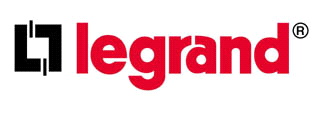 Grup ihbar sistemiGrup ihbar sistemiGrup ihbar sistemiGrup ihbar sistemiUygulama Tarihi: 31 Temmuz 2019Grup Hukuk Departmanı